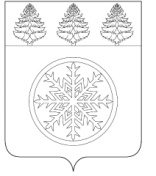 РОССИЙСКАЯ ФЕДЕРАЦИЯИРКУТСКАЯ ОБЛАСТЬАдминистрацияЗиминского городского муниципального образованияП О С Т А Н О В Л Е Н И ЕОт16.10.2019                  Зима                                   № _1057__Об утверждении  муниципальной программы Зиминского городского муниципального образования «Оказание содействия по сохранению и улучшению здоровья населения г Зимы» на 2020-2024 годыВ соответствии со статьей 179 Бюджетного кодекса Российской Федерации, пунктом 14 части 1 статьи 16 Федерального закона от 06.10.2003 №131-ФЗ «Об общих принципах организации местного самоуправления в Российской Федерации», Положением о порядке принятия решений о разработке, формировании и реализации муниципальных программ Зиминского городского муниципального образования, утвержденным постановлением администрации Зиминского городского муниципального образования от 05.06.2015 №971, руководствуясь статьей 28 Устава Зиминского городского муниципального образования, администрация Зиминского городского муниципального образованияП О С Т А Н О В Л Я Е Т:1.Утвердить муниципальную программу Зиминского городского муниципального образования «Оказание содействия по сохранению и улучшению здоровья населения г.Зимы» на 2020-2024 годы (прилагается).2.Признать утратившими силу постановления администрации Зиминского городского муниципального образования:- от 25.08.2015 №1536 «Об утверждении муниципальной программы Зиминского городского муниципального образования «Оказание содействия по сохранению и улучшению здоровья населения г.Зимы» на 2016-2018 годы»;- от 31.08.2016 №1300 «О внесении изменений в муниципальную программу Зиминского городского муниципального образования «Оказание содействия по сохранению и улучшению здоровья населения г.Зимы» на 2016-2018 годы»;- от 23.12.2016 № 2121 «О внесении изменений в муниципальную программу Зиминского городского муниципального образования «Оказание содействия по сохранению и улучшению здоровья населения г.Зимы» на 2016-2018 годы»;- от 02.03.2017 №314 «О внесении изменений в муниципальную программу Зиминского городского муниципального образования «Оказание содействия по сохранению и улучшению здоровья населения г.Зимы» на 2016-2019 годы»;- от 17.03.2017 №393 «О внесении изменений в муниципальную программу Зиминского городского муниципального образования «Оказание содействия по сохранению и улучшению здоровья населения г.Зимы» на 2016-2019 годы»;- от 28.08.2017 №1522 «О внесении изменений в муниципальную программу Зиминского городского муниципального образования «Оказание содействия по сохранению и улучшению здоровья населения г.Зимы» на 2016-2019 годы»;- от 20.12.2017 №2243 «О внесении изменений в муниципальную программу Зиминского городского муниципального образования «Оказание содействия по сохранению и улучшению здоровья населения г.Зимы» на 2016-2020 годы»;- от 01.02.2018 №115 «О внесении изменений в муниципальную программу Зиминского городского муниципального образования «Оказание содействия по сохранению и улучшению здоровья населения г.Зимы» на 2016-2020 годы»;- от 12.03.2018 №286 «О внесении изменений в муниципальную программу Зиминского городского муниципального образования «Оказание содействия по сохранению и улучшению здоровья населения г.Зимы» на 2016-2020 годы»;- от 17.08.2018 №1106 «О внесении изменений в муниципальную программу Зиминского городского муниципального образования «Оказание содействия по сохранению и улучшению здоровья населения г.Зимы» на 2016-2020 годы».3. Настоящее постановление вступает  в силу с 1 января 2020 года.4. Разместить настоящее постановление на официальном сайте администрации Зиминского городского муниципального образования в информационно-телекоммуникационной сети  «Интернет».5.Контроль исполнения настоящего постановления возложить на заместителя мэра городского округа по социальным вопросам, председателя комитета по социальной политике администрации.Мэр Зиминского городскогомуниципального образования                                                                             А.Н. Коновалов